Σύμφωνα με την Υ.Α. η διδακτική ώρα καθορίζεται στη μισή ώρα και τα διαλείμματα στα δέκα λεπτά. Ως εκ τούτου τα μαθήματα στην Π.Ε. θα διεξαχθούν ως εξής:8:15-8:45,   1η διδακτική ώρα8:45-8:55,    Διάλειμμα8:55-9:25,    2η διδακτική ώρα9:25-9:35,    Διάλειμμα9:35-10:05,   3η διδακτική ώρα10:05-10:15, διάλειμμα10:15-10:45, 4η διδακτική ώρα10:45-10:55, διάλειμμα10:55-11:25, 5η διδακτική ώρα11:25-11:35, διάλειμμα11:35-12:05, 6η διδακτική ώραΗΔΙΕΥΘΥΝΤΡΙΑΧΑΝΙΩΤΗ ΜΑΡΟΥΣΩ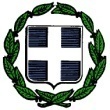 ΕΛΛΗΝΙΚΗ   ΔΗΜΟΚΡΑΤΙΑΥΠΟΥΡΓΕΙΟ ΠΑΙΔΕΙΑΣ ΚΑΙ ΘΡΗΣΚΕΥΜΑΤΩΝΠΕΡΙΦ/ΚΗ  Δ/ΝΣΗ  Α/ΘΜΙΑΣ &  Β/ΘΜΙΑΣ ΕΚΠ/ΣΗΣ ΑΤΤΙΚΗΣΔΙΕΥΘΥΝΣΗ Π.Ε. Δ΄ ΑΘΗΝΑΣ                  2ο Δημοτικό Σχολείο ΓλυφάδαςΓλυφάδα, 5/02/2023Αρ.Πρ:60Γλυφάδα, 5/02/2023Αρ.Πρ:60ΕΛΛΗΝΙΚΗ   ΔΗΜΟΚΡΑΤΙΑΥΠΟΥΡΓΕΙΟ ΠΑΙΔΕΙΑΣ ΚΑΙ ΘΡΗΣΚΕΥΜΑΤΩΝΠΕΡΙΦ/ΚΗ  Δ/ΝΣΗ  Α/ΘΜΙΑΣ &  Β/ΘΜΙΑΣ ΕΚΠ/ΣΗΣ ΑΤΤΙΚΗΣΔΙΕΥΘΥΝΣΗ Π.Ε. Δ΄ ΑΘΗΝΑΣ                  2ο Δημοτικό Σχολείο ΓλυφάδαςΕΛΛΗΝΙΚΗ   ΔΗΜΟΚΡΑΤΙΑΥΠΟΥΡΓΕΙΟ ΠΑΙΔΕΙΑΣ ΚΑΙ ΘΡΗΣΚΕΥΜΑΤΩΝΠΕΡΙΦ/ΚΗ  Δ/ΝΣΗ  Α/ΘΜΙΑΣ &  Β/ΘΜΙΑΣ ΕΚΠ/ΣΗΣ ΑΤΤΙΚΗΣΔΙΕΥΘΥΝΣΗ Π.Ε. Δ΄ ΑΘΗΝΑΣ                  2ο Δημοτικό Σχολείο ΓλυφάδαςΕΛΛΗΝΙΚΗ   ΔΗΜΟΚΡΑΤΙΑΥΠΟΥΡΓΕΙΟ ΠΑΙΔΕΙΑΣ ΚΑΙ ΘΡΗΣΚΕΥΜΑΤΩΝΠΕΡΙΦ/ΚΗ  Δ/ΝΣΗ  Α/ΘΜΙΑΣ &  Β/ΘΜΙΑΣ ΕΚΠ/ΣΗΣ ΑΤΤΙΚΗΣΔΙΕΥΘΥΝΣΗ Π.Ε. Δ΄ ΑΘΗΝΑΣ                  2ο Δημοτικό Σχολείο ΓλυφάδαςΠΡΟΣ:ΓΟΝΕΙΣ ΚΑΙ ΚΗΔΕΜΟΝΕΣ ΤΩΝ ΜΑΘΗΤΩΝ ΤΟΥ 2ου ΔΗΜΟΤΙΚΟΥ ΣΧΟΛΕΙΟΥ ΓΛΥΦΑΔΑΣΓΟΝΕΙΣ ΚΑΙ ΚΗΔΕΜΟΝΕΣ ΤΩΝ ΜΑΘΗΤΩΝ ΤΟΥ 2ου ΔΗΜΟΤΙΚΟΥ ΣΧΟΛΕΙΟΥ ΓΛΥΦΑΔΑΣΠΡΟΣ:ΓΟΝΕΙΣ ΚΑΙ ΚΗΔΕΜΟΝΕΣ ΤΩΝ ΜΑΘΗΤΩΝ ΤΟΥ 2ου ΔΗΜΟΤΙΚΟΥ ΣΧΟΛΕΙΟΥ ΓΛΥΦΑΔΑΣΓΟΝΕΙΣ ΚΑΙ ΚΗΔΕΜΟΝΕΣ ΤΩΝ ΜΑΘΗΤΩΝ ΤΟΥ 2ου ΔΗΜΟΤΙΚΟΥ ΣΧΟΛΕΙΟΥ ΓΛΥΦΑΔΑΣ «ΕΦΑΡΜΟΓΗ ΤΗΛΕΚΠΑΙΔΕΥΣΗΣ 6 / 02 /2023ΩΡΟΛΟΓΙΟ ΠΡΟΓΡΑΜΜΑ ΜΑΘΗΜΑΤΩΝ»